L	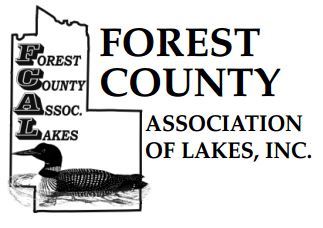 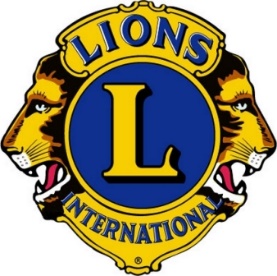 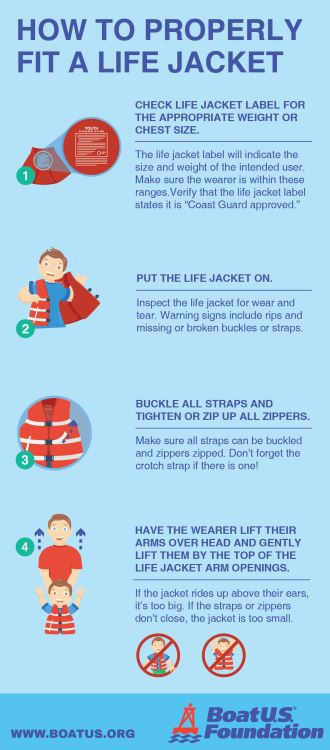 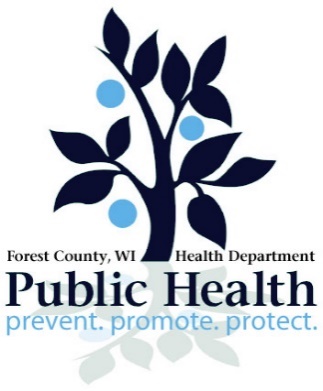 